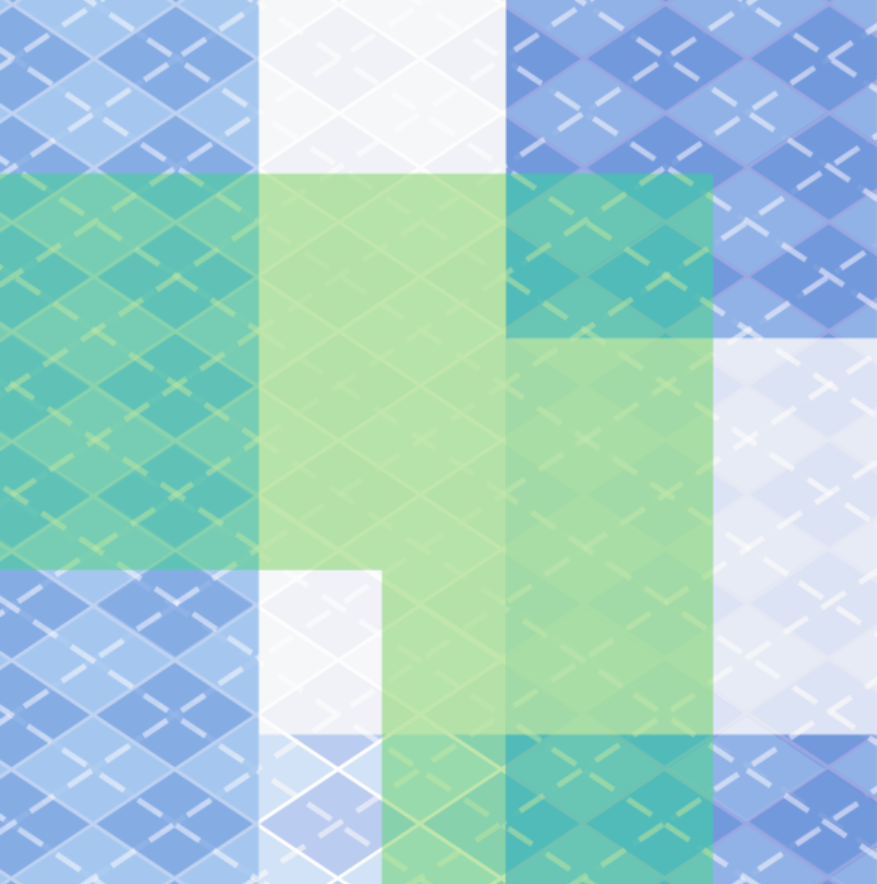 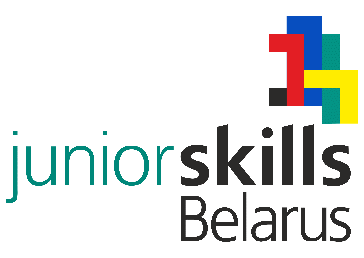 III Республиканский конкурс по основам профессиональной подготовки среди учащихся «JuniorSkills Belarus»ИНФРАСТРУКТУРНЫЙ ЛИСТПО КОНКУРСНОЙ КОМПЕТЕНЦИИ «WEB-ТЕХНОЛОГИИ»Конкурсная площадкаКонкурсная площадкаКонкурсная площадкаКонкурсная площадкаОборудование, инструменты и мебельОборудование, инструменты и мебельОборудование, инструменты и мебельОборудование, инструменты и мебельНаименованиеТехническая характеристика инструментаЕдиница измеренияКоличество1. Стол компьютерныйна усмотрение организаторашт.72. Стул компьютерныйна усмотрение организаторашт.7Расходные материалыРасходные материалыРасходные материалыРасходные материалы1. Лист бумагина усмотрение организаторашт.1602. Карандаш графитовыйшт.7Инструмент, который должен привезти с собой участникИнструмент, который должен привезти с собой участникИнструмент, который должен привезти с собой участникИнструмент, который должен привезти с собой участник1. НоутбукCPU Intel Core i3, 4GB ОЗУ, 500Gb HD, экран 15,6", мышьшт.12. Сетевой фильтр (удлинитель)не менее двух розетокшт.13. Microsoft Office 2010-2019программное обеспечениешт.14. Notepad ++ или SublimeTextпрограммное обеспечениешт.15. PHPStormпрограммное обеспечениешт.16. Web Browser - Operaпрограммное обеспечениешт.17. Web Browser - Firefox программное обеспечениешт.18. Web Browser - Chromeпрограммное обеспечениешт.19. GIMPпрограммное обеспечениешт.110. Inkscape 0.92.2программное обеспечениешт.111. Справочники CSS, HTML, PHP, JavaScriptпрограммное обеспечениешт.112. Acrobat reader (или аналог)программное обеспечениешт.113. Windows 7 – 10операционная системашт.1Общая инфраструктура конкурсной площадкиОбщая инфраструктура конкурсной площадкиОбщая инфраструктура конкурсной площадкиОбщая инфраструктура конкурсной площадкиОборудование, мебель, канцелярияОборудование, мебель, канцелярияОборудование, мебель, канцелярияОборудование, мебель, канцелярия1. Проектор + экран или телевизор 42"на усмотрение организаторашт.12. Столна усмотрение организаторашт.43. Стулна усмотрение организаторашт.104. Стеллажна усмотрение организаторашт.15. Компьютер (или ноутбук)CPU Intel Pentium G3220, 4GB ОЗУ, 500Gb HD, монитор, мышь, клавиатурашт.16. Принтер лазерный, монохромный, для печати в формате А4на усмотрение организаторашт.17. Бумага формата А4на усмотрение организаторалист3408. Карандаш графитовыйшт.79. Авторучкана усмотрение организаторашт.810. Папки канцелярские для жюрина усмотрение организаторашт.811. Бейджна усмотрение организаторашт.1512. Питьевая  вода на усмотрение организаторалитр2013. Тумба для питьевой водына усмотрение организаторашт.114. Одноразовые стаканына усмотрение организаторашт.10015. Аптечка первой медицинской помощи (поражение электрическим током, ожоги, порезы)на усмотрение организаторашт.116. Огнетушительна усмотрение организаторашт.117. Вешалка для верхней одежды (стойка)на усмотрение организаторашт.318. Корзина для мусорана усмотрение организаторашт.119. Пакеты для мусорана усмотрение организаторашт.6Электричество: на каждый компьютер, две розетки для телевизора. Электричество: на каждый компьютер, две розетки для телевизора. Электричество: на каждый компьютер, две розетки для телевизора. Электричество: на каждый компьютер, две розетки для телевизора. 